В Прохоровском районе полицейские раскрыли кражу из фермерского хозяйстваВ ОМВД России по Прохоровскому району обратился 69-летний фермер из села Тетеревино. Мужчина сообщил, что неизвестные похитили у него из хозяйственной постройки овцу породы Меринос. Сумма ущерба, причиненного владельцу, составила порядка 18 тысяч рублей.В результате проведенных оперативно-розыскных мероприятий сотрудники полиции задержали по подозрению в совершении преступления троих ранее судимых мужчин. По предварительным данным, злоумышленники вместе распивали спиртные напитки. Когда алкоголь закончился, они решили забраться к фермеру, похитить овцу и продать её, чтобы продолжить застолье.Оперативники установили личность покупателя. Им оказался проживающий в одном из близлежащих сел мужчина. Похищенное животное изъято и возвращено законному владельцу.В отношении подозреваемых следственным отделением ОМВД России по Прохоровскому району возбуждено уголовное дело по признакам преступления, предусмотренного п. «а», «б» ч. 2 ст. 158 УК РФ (Кража, совершенная группой лиц и с незаконным проникновением в помещение). Санкции предусматривают наказание в виде лишения свободы на срок до пяти лет.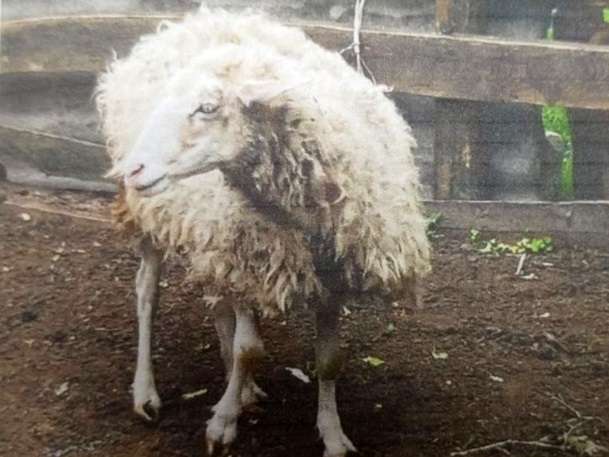 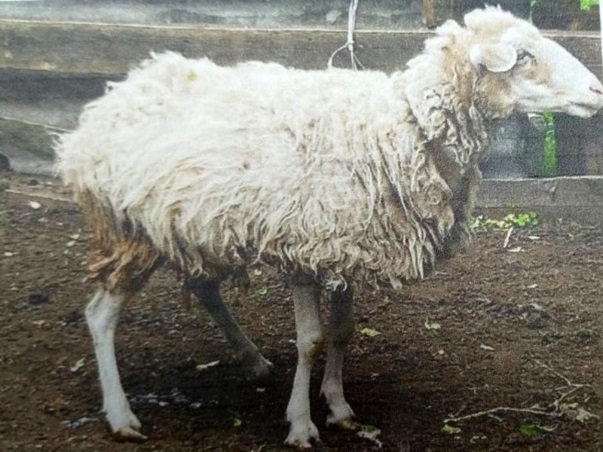 